INFORMASJON TIL PRIVATE 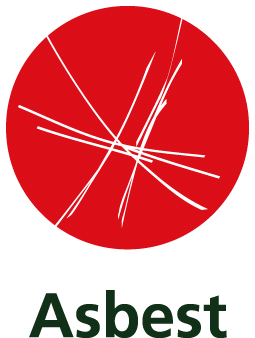 Ved mottak av asbestholdig avfall skal: Mindre mengder (0 – 25 kg):Har du kun litt (eks. verandakasser, biter) skal disse leveres innpakket i kraftig plastemballasje, gjentapet og merket m/ ”asbest”.Ta kontakt om du ønsker å kjøpe emballasjeI kundemottaket får du nærmere henvisning om hvor dette skal leggesStørre mengde (pallstørrelse):Asbestavfallet skal være stablet på pall. Stabelen skal være pakket inn i 2 lag plast av typen ”bygningsplast”. Plasten skal være rundt hele stabelen - også under. Alle skjøter og bretter skal være tapet med sterk tape. Merkes tydelig asbest.Anbefalt makshøyde på pallen er 1 mPå område spesielt avsatt for dette vil vi være behjelpelige med å løfte pallen av med vår gaffeltruck/hjullaster. Vi er svært glade for at dere ringer på forhånd og avtaler levering av dette Vi ber om forståelse for at vi ønsker å sikre våre arbeidstakere mot risiko for helseskade som følge av eksponering av asbeststøv – og ber dere følge våre krav.Asbestholdig avfall skal behandles som farlig avfall 
Asbest (eller eternitt) er ikke miljøfarlig ved lagring, men helsefarlig ved håndtering. Private kan selv rive asbest fra egen bolig uten spesiell tillatelse og uten pålagte lovkrav. På grunn av faremomentene med å utsette seg for asbeststøv anbefales det at også privatpersoner bruker personlig verneutstyr og følger forskriftens krav til håndtering. Nedgraving på egen eiendom er ikke tillatt. Asbest skal deponeres på deponi med spesiell godkjenning for dette. Ettersom bruk av asbest har vært forbudt siden 1980 er det lite sannsynlig at det finnes asbest i nyere bygg. Opplysninger om asbestbruk kan finnes i bygge- og materialbeskrivelser. Produktnavn som eternitt, asbestolux, pernit med mer, forteller at platene kan inneholde asbest.Hva er asbest?Asbest er en fellesbetegnelse på en gruppe krystallinske silikatmaterialer med fiberstruktur (ofte delt inn i hvit, blå og brun asbest), som blant annet kan være kreftfremkallende. Risikoen oppstår først når løse asbestfibre opptrer i form av støv som kan pustes inn. Eksempel på tak og veggplater med asbest: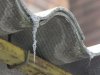 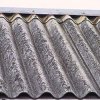 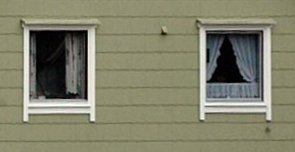 